Dział Pomocy Socjalnej dla Studentów i Doktorantów					                     Data ............................Wybrzeże  Wyspiańskiego 27	50-370 WrocławSkierowanie indywidualne do domu studenckiegoImię: .....................................................................    Nazwisko: .....................................................................    Rok studiów: ................................ nr albumu: ................................ wydział/uczelnia: ................................ DS: T- ................................ Skierowanie ważne do dnia ................................Proszę o zakwaterowanie studenta na wolne miejsce w domu studenckim.                                  Podpis osoby upoważnionejUwagiSkierowania indywidualne wydawane są w  trakcie roku akademickiego na zwolnione miejsca w DS.Skierowanie jest ważne 2 dni robocze od daty wystawienia.Skierowania podlegają ewidencji w jednostce wydającej.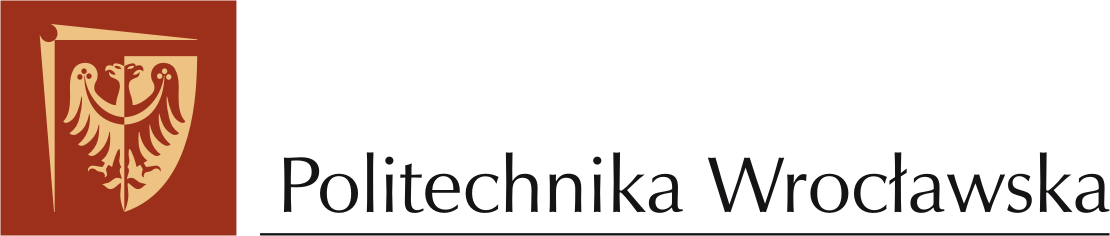 